様式第１号（第４条関係）熊本市省エネルギー等推進事業補助金（電気自動車・プラグインハイブリッド自動車導入補助金）交付申込書兼実績報告書【個人・法人・個人事業主用】　　　年　　　月　　　日　　熊本市長（宛）（申込者）熊本市省エネルギー等推進事業補助金（電気自動車・プラグインハイブリッド自動車導入補助金）につき、交付要綱に記載の交付条件等の全てに同意の上、下記のとおり申し込みます。記○問い合わせ先（この交付申込書について、詳細が分かる方を記入してください。）※市記載欄（申込者記載不要）※市記載欄（申込者記載不要）※市記載欄（申込者記載不要）※市記載欄（申込者記載不要）受付日受付番号氏名（又は法人名）フリガナフリガナ氏名（又は法人名）※法人の場合代表者氏名フリガナ印※法人の場合代表者印※法人の場合代表者氏名印※法人の場合代表者印住所（又は所在地）（〒　　　　　　－　　　　　　　）（〒　　　　　　－　　　　　　　）電話番号（　　　）　　　－　　　　　　　　　　※日中連絡のできる電話番号を記入（　　　）　　　－　　　　　　　　　　※日中連絡のできる電話番号を記入問い合わせ先□申込者□手続代行者（下記へ記入）手続代行者会社名等手続代行者所在地（〒　　　　　－　　　　　　）手続代行者担当者フリガナ手続代行者担当者手続代行者電話番号事務所：（　　　　　）　　　　　　　－　　　　　　　携帯：（　　　　　）　　　　　　　－　　　　　　　手続代行者定休日□月曜　　□火曜　　□水曜　　□木曜　　□金曜１　導入車両の区分※該当する項目の□にチェック□ 電気自動車（ＥＶ）□ プラグインハイブリッド自動車（ＰＨＶ）２　補助金交付申込額１００，０００円（1台）法人・個人事業主の場合：100,000円×　　　　　　台＝　　　　００，０００円３　申込車両の車名・型式等※法人・個人事業主が複数の補助対象車両について申込みをする場合は、右記と同じ項目を車両毎に別紙に列記し添付すること。自動車登録番号又は車両番号：３　申込車両の車名・型式等※法人・個人事業主が複数の補助対象車両について申込みをする場合は、右記と同じ項目を車両毎に別紙に列記し添付すること。メーカー：３　申込車両の車名・型式等※法人・個人事業主が複数の補助対象車両について申込みをする場合は、右記と同じ項目を車両毎に別紙に列記し添付すること。車名（通称名）：３　申込車両の車名・型式等※法人・個人事業主が複数の補助対象車両について申込みをする場合は、右記と同じ項目を車両毎に別紙に列記し添付すること。型　式：３　申込車両の車名・型式等※法人・個人事業主が複数の補助対象車両について申込みをする場合は、右記と同じ項目を車両毎に別紙に列記し添付すること。使用の本拠の位置：熊本市　　　　区３　申込車両の車名・型式等※法人・個人事業主が複数の補助対象車両について申込みをする場合は、右記と同じ項目を車両毎に別紙に列記し添付すること。車両登録完了日：　　　　　　年　　　　　月　　　　　日４　誓約事項【申込者が個人・個人事業主のとき】※法人の申込者は別途様式第２１号の提出が必要。私は、熊本市暴力団排除条例（平成２３年条例第９４号）第２条第２号に規定する暴力団員又は同条第３号に規定する暴力団密接関係者に該当しないことを誓約します。また、市長の求めに応じ、補助金の交付を受けて導入した省エネルギー機器等の稼働状況その他の省エネルギー機器等に関する事項の報告等に協力することを誓約します。４　誓約事項【申込者が個人・個人事業主のとき】※法人の申込者は別途様式第２１号の提出が必要。申込者氏名（自署）　　　　　　　　　　　　　　　　　　　　印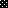 